Implementing GPOsEmily KelloggUniversity of Advancing TechnologyImplementing Group Policy Objects21.1 - Creating a Group Policy Object Using the GPMC First, I navigated to Group Policy Management, found in the Tools section of the Server Manager. Next, I expanded my domain name, right-clicked Group Policy Object, and clicked New.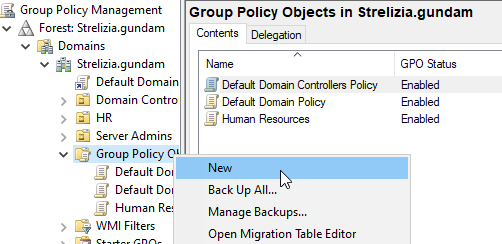 Then, I renamed the GPO to Warning Box, clicked OK, and made some changes to the new GPO.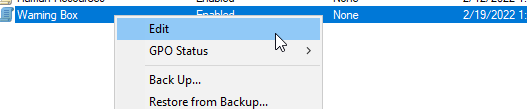 The first change was creating a message for users who log on. This is the file path I followed to access the setting.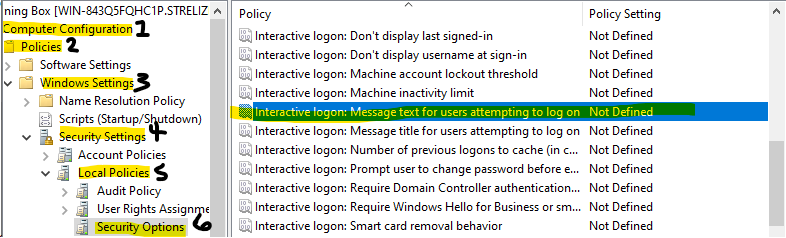 Here is the message I created after checking the Define this policy… box: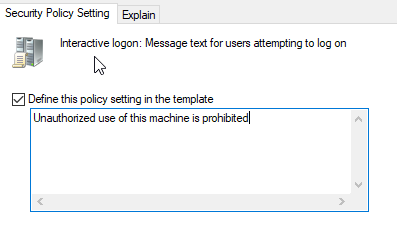 After writing the message, I clicked Apply, then OK to enable the setting.The second change I made was another GPO. This GPO hides and disables all items on the desktop. Here are the settings for the second GPO:The name: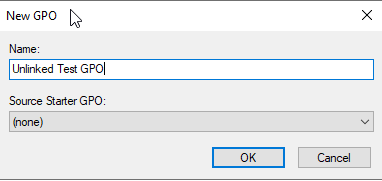 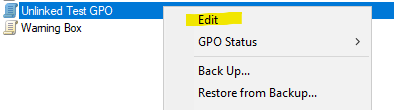 The setting I applied, “Hide and disable all items on the desktop”:This setting was found under the User Configuration file path.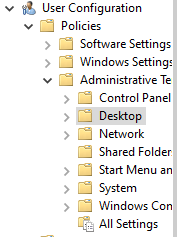 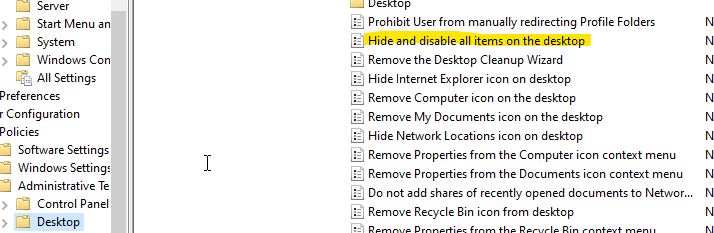 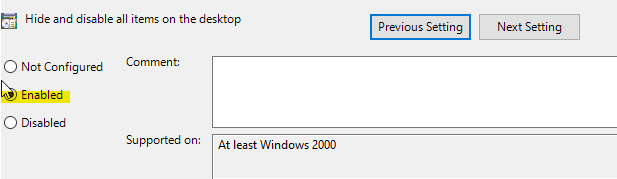 21.2 – Linking Existing GPOs to Active DirectoryFirst, I opened Group Policy Management. Then, I right clicked on my domain and clicked “Link an Existing GPO”.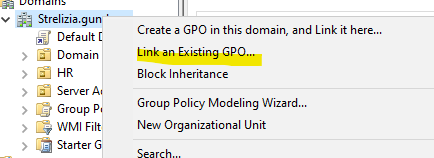 I chose to link the Unlinked Test GPO to my domain.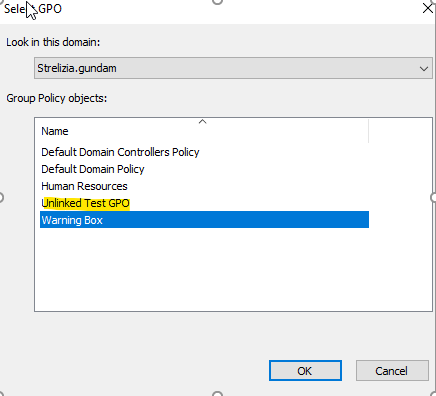 Here is the newly linked Unlinked Test GPO.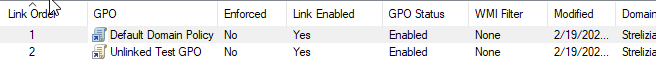 21.3 – Filtering Group Policy Using Security GroupsThis portion of the lab takes place in the Active Directory Users and Computers tool.First, I created a new OU called Group Policy Test.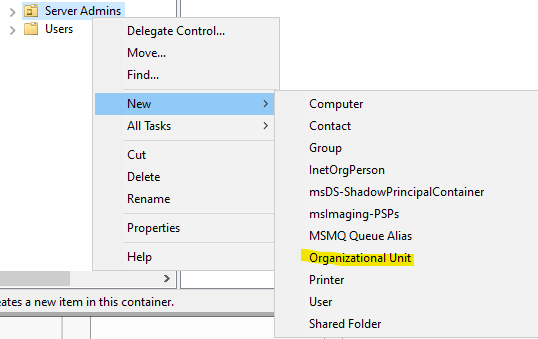 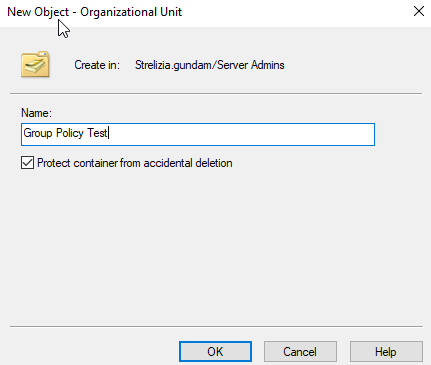 Next, I added two groups to the OU called PolicyEnabled and PolicyDisabled.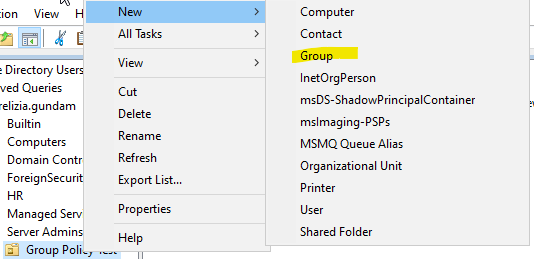 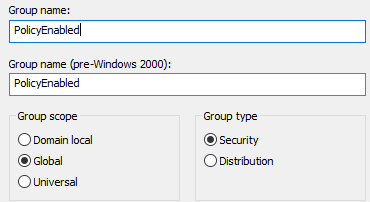 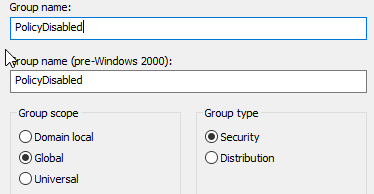 After that, I opened GPMC and linked Unlinked Test GPO to the Group Policy Test OU.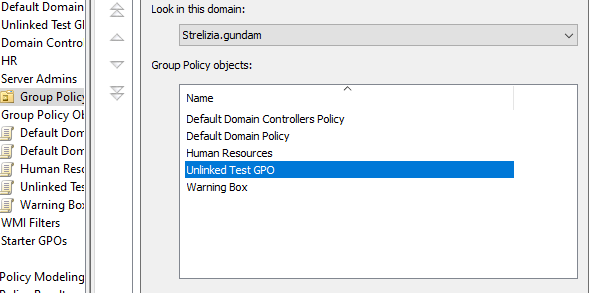 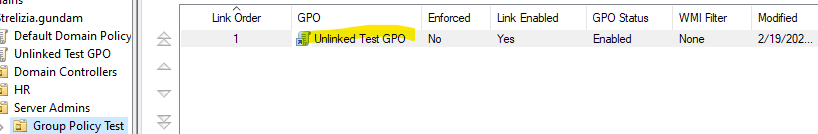 Above Unlinked Test GPO was a button labeled Delegation. I clicked it. Then I clicked Advanced and added the PolicyEnabled and PolicyDisabled objects.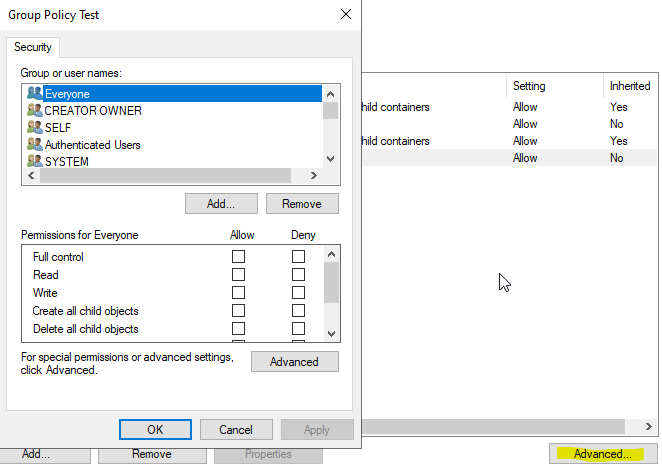 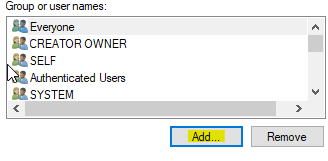 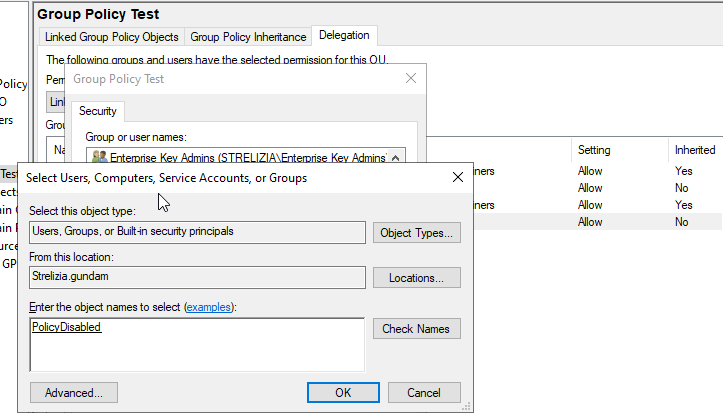 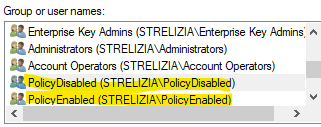 Here are the permissions I gave to PolicyEnabled and PolicyDisabled: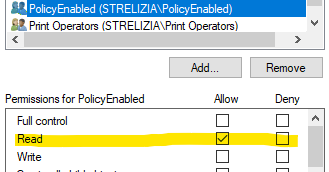 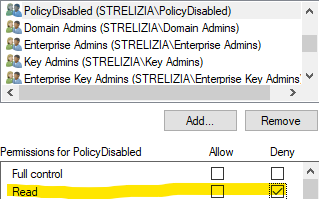 21.4 – Delegating Administrative Control of Group PolicyFirst, I created a new user named Policy Admin in Group Policy Test via Active Directory Users and Computers.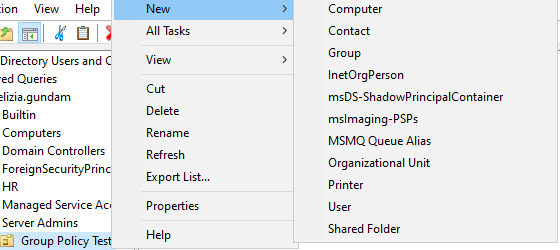 Gave it a name and password: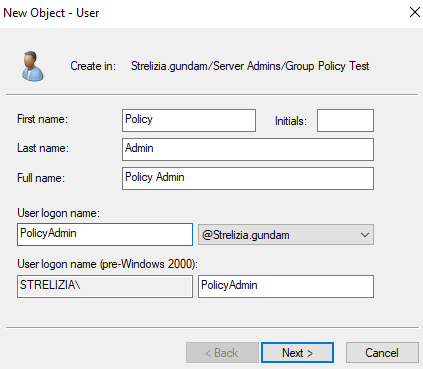 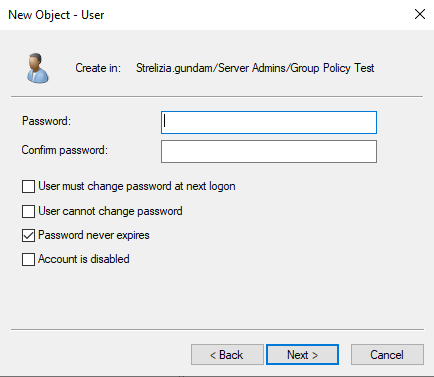 Password: AsZ6854#fG1!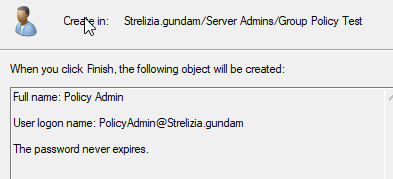 Here is the added user: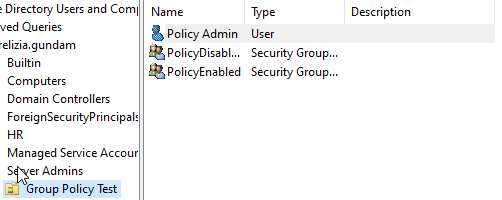 Next, I added the Policy Admin to the Group Policy Test OU via GPMC.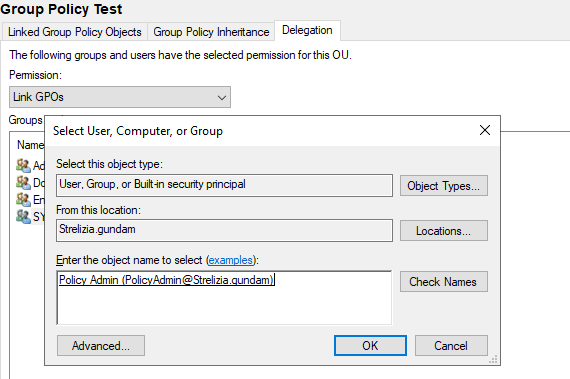 I also gave Policy Admin full permissions: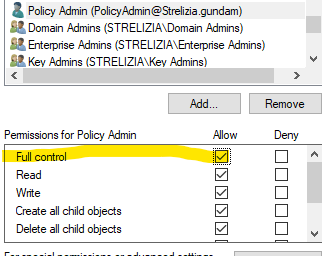 Here is Policy Admin in the OU: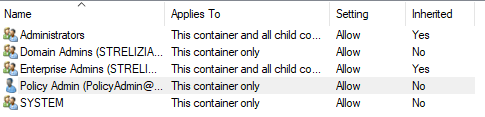 21.5 – Configuring Automatic Certificate Enrollment in Group PolicyFirst, I re-opened the Group Policy Management Console. Then, I right clicked my domain and created a GPO that linked to my domain.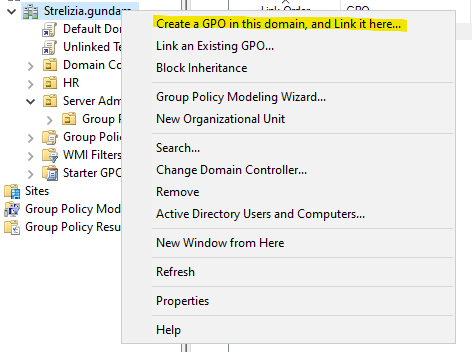 I named the GPO “Test CA” and looked at some settings.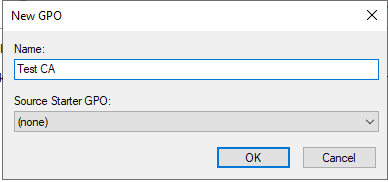 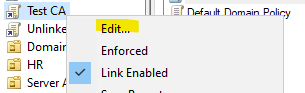 Here is the path I followed to get to the Certificate Services Client.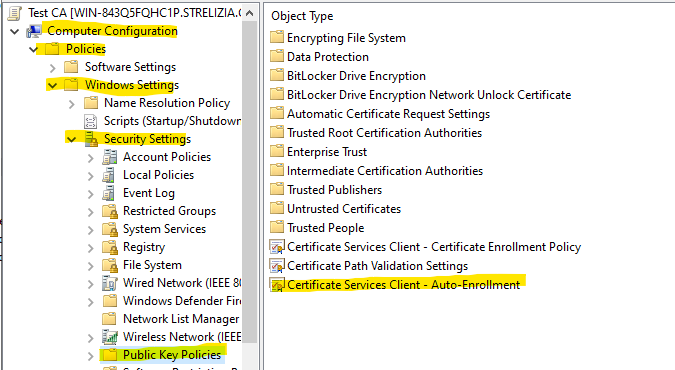 Here are the properties. I am already familiar with these from auto-enrolling before. Nothing else needs to be done here.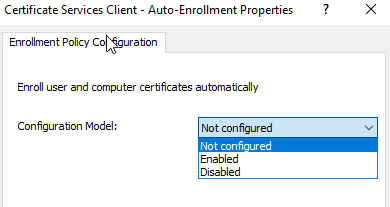 21.6 – Configuring Folder Redirection in Group PolicyFor this exercise, I edited Test CA settings in the GPMC.This is the file path for the settings: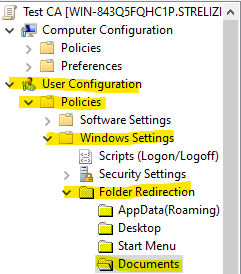 I chose to edit Documents settings.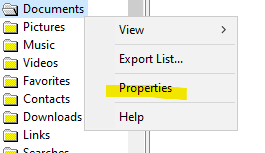 This is what I changed: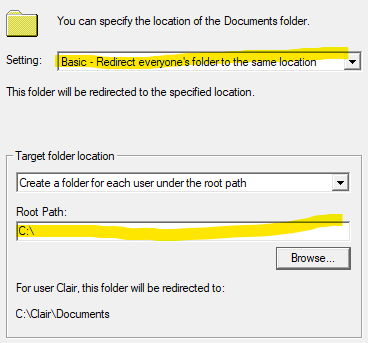 This is what I left the same: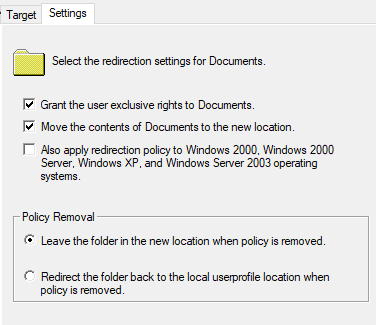 21.7 – Creating a Software Deployment ShareI created a new folder called Software, and a folder within Software called Office 2016.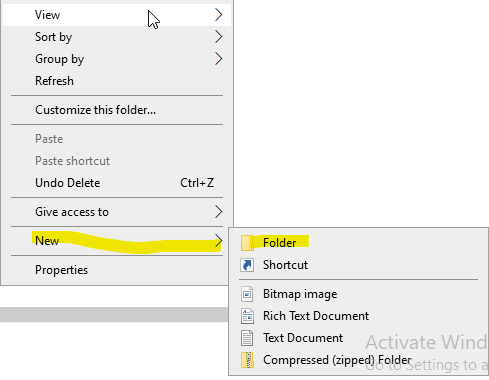 Software folder: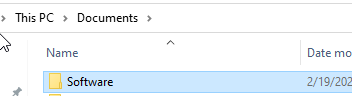 Office 2016 (within Software)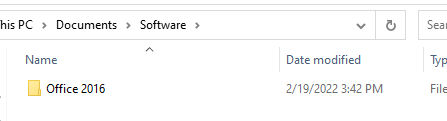 After creating these folders, I added 7 Zip’s .msi file to the Office 2016 folder. Then, I shared the folder with Everyone on my network.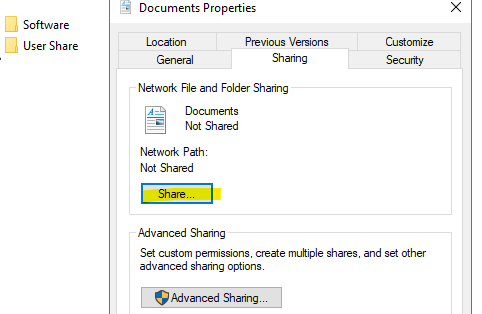 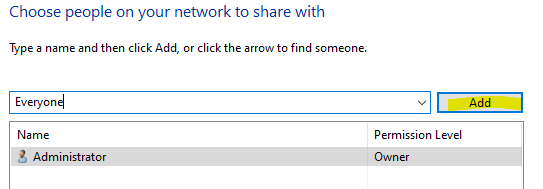 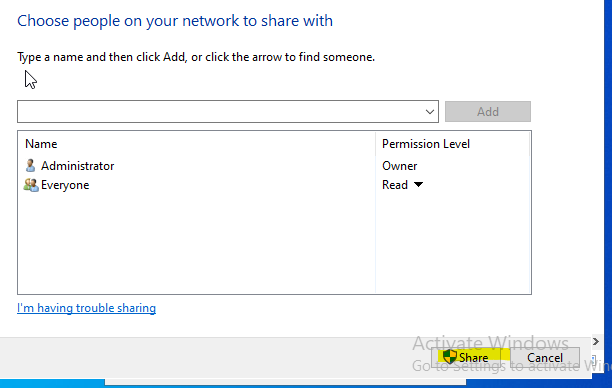 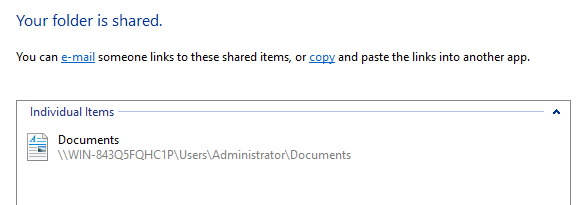 21.8 – Publishing and Assigning Applications Using Group PolicyFirst, I created a new OU in my domain called Software.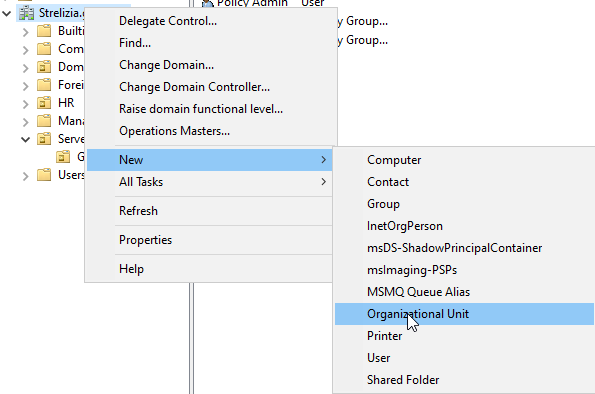 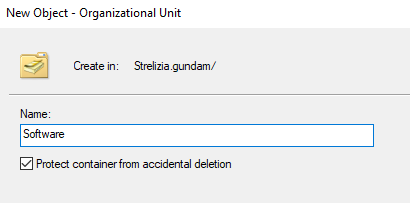 Second, a user named Jane User within the Software OU.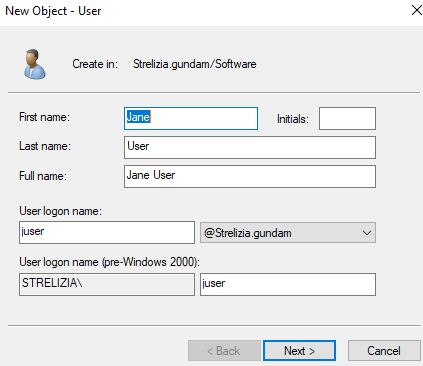 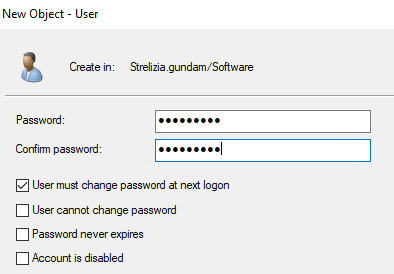 Password: P@ssw0Rd!Here is the new user within the Software OU: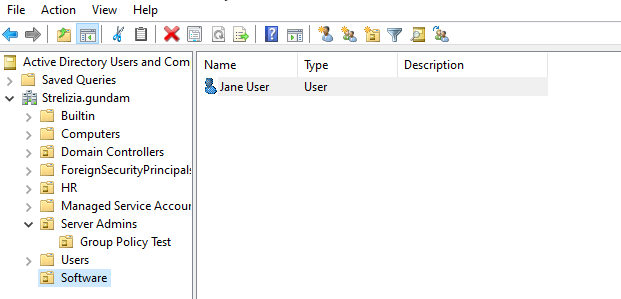 Next, I opened GPMC and created a GPO that linked in the Software OU. It’s called Software Deployment.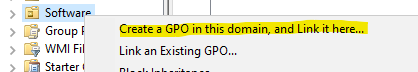 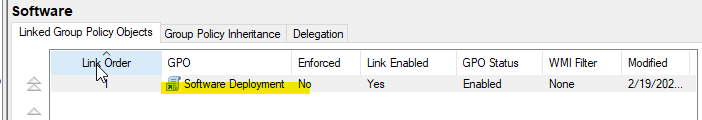 After creation, I uploaded a file through Software Deployment.Computer Configuration Software DeploymentHere is the path I followed. I then right clicked settings and clicked Package.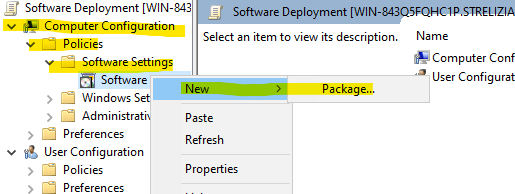 Here is the file I chose to deploy.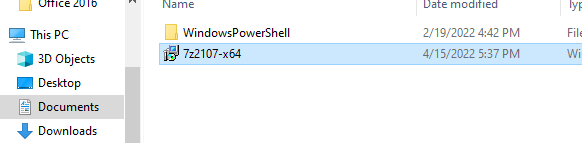 Settings for package deployment: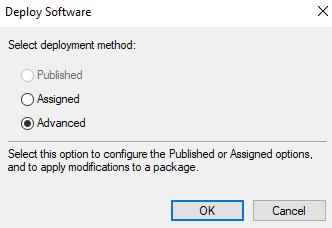 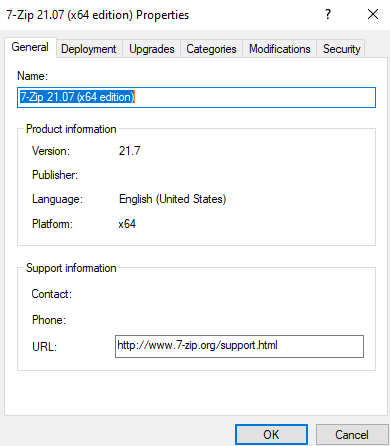 Here is the deployed 7Zip for Computer Configuration.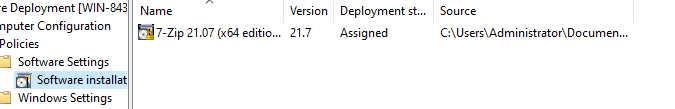 User Configuration Software DeploymentI completed the same steps as “Computer Configuration Software Deployment” for User Configuration and deployed the 7 Zip there as well.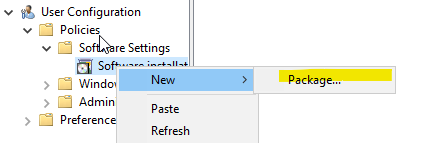 Here is the uploaded 7 Zip for User Configuration: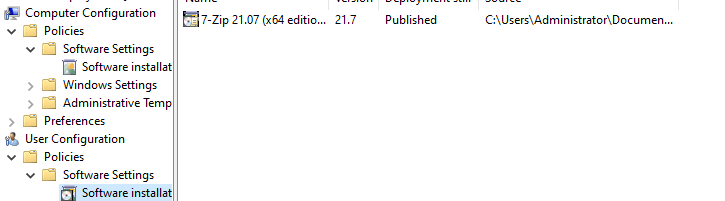 21.9 – Applying Software UpdatesFinal exercise. In this one, I used GPMC again and accessed the Software installation object from the previous exercise. This time, I viewed the settings for the 7 Zip I uploaded.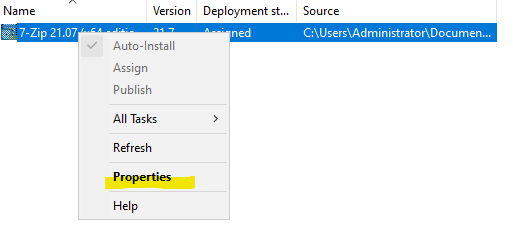 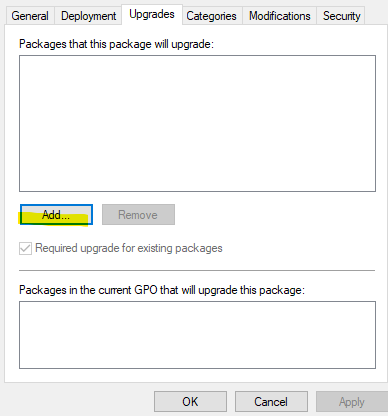 These are the current settings. I will not edit them unless I need to.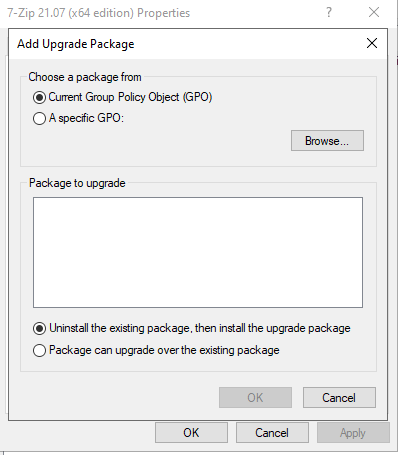 ExtrasAdding GPO Snap-in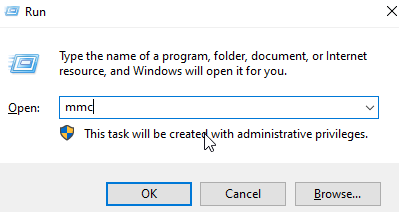 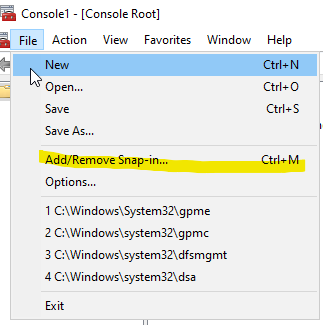 I added the GPO for the Local Computer (Strelizia)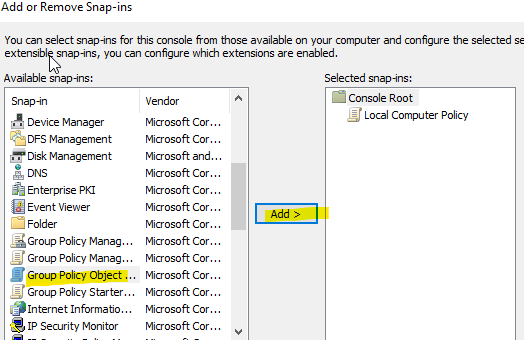 Downloading 7 Zip to ServerI downloaded 7 Zip for exercises 7-9 since they needed a .msi file. I did so by downloading it from the 7 Zip website.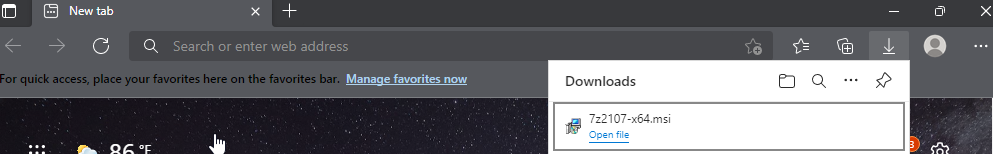 Here is 7 Zip in my Office 2016 folder.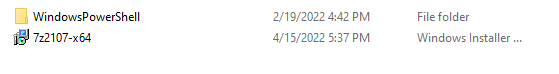 References7-Zip. (2022). Download. https://www.7-zip.org/download.htmlPanek, W. (2018). Implementing GPOs. In MCSA Windows Server 2016 complete study guide: Exam 70-740, exam 70-741, exam 70-742, and exam 70-743 (pp. 1177-1213). John Wiley & Sons. https://uatedu-my.sharepoint.com/personal/sfranklin_uat_edu/_layouts/15/onedrive.aspx?id=%2Fpersonal%2Fsfranklin%5Fuat%5Fedu%2FDocuments%2F2020%20Items%2FUAT%20Resources%2FFall%2FBooks%2FMCSA%2DWindows%2DServer%2D2016%2DComplete%2DStudy%2DGuide%2D2nd%2DEdition%2DB07B4NG35Z%2Epdf&parent=%2Fpersonal%2Fsfranklin%5Fuat%5Fedu%2FDocuments%2F2020%20Items%2FUAT%20Resources%2FFall%2FBooks&ga=1